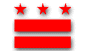 DISTRICT OF COLUMBIA COMMISSION ON HUMAN RIGHTS	§	§Complainant,	§	§V.						§	DOCKET NO. 						§							§						§Respondent.					§ SUBPOENA AD TESTIFICANDUMTO:												                                               YOU ARE HEREBY ORDERED to appear and testify in the above titled and captioned matter set before the D.C. Commission on Human Rights at 441 4th Street, Northwest, Washington, D.C. 20001.  Your presence is required at:on the 		 day of  				, 20		 at 			THIS SUBPOENA is issued under the authority of the Human Rights Act of 1977, D.C. Code § 2-1403.01.FAILURE TO OBEY this subpoena may result in compulsion of obedience by the Superior Court of the District of Columbia, or institution of contempt proceedings.WITNESS, the Honorable Chief Judge of the Superior Court of the District of Columbia, this ____________ day of ____________________, ____________.By___________________________EARL D. FOWLKES, JR.COMMISSION CHAIRCERTIFICATE OF SERVICEI,_____________________________ do hereby certify that I served this subpoena  on:Name__________________________________________________________________Address________________________________________________________________ Method of Service________________________________________________________Signature of Certifying Person: 								 